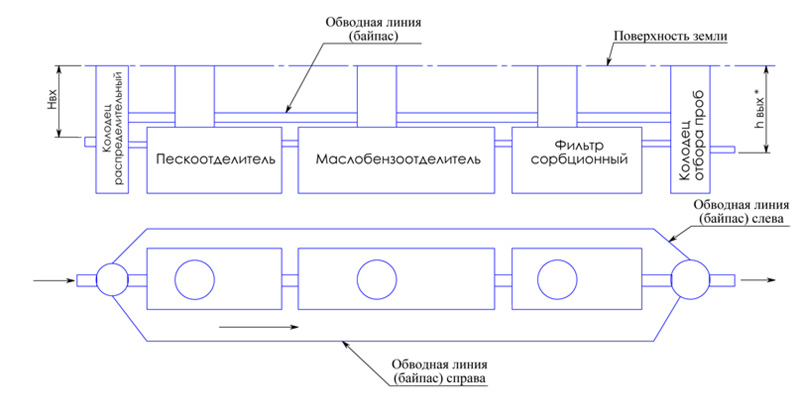 Специальные требования: Если пункт 1 не известен, обязательно заполните пункты 2,3,4,5.Если пункты 10, 11 не известны, обязательно заполните пунк 12.* Окончательное значение рассчитывает производитель.Опросный лист на проектирование и изготовление очистных сооруженийЗаказчикАдрес объектаКонтактное лицоТелефон / факс / e-mailВопросЕд. изм.Ответ1Расчетный расход сточных вод на очисткул/с2Общая площадь территории водосборам.кв3Площадь асфальтированной территориим.кв4Площадь крышм.кв5Площадь газоновм.кв6Характер территории: автопредприятие, складская зона, застроенная территория, стройплощадка, нефтебаза, промпредприятие и т.д.7Концентрация взвешенных веществ на входе в очистные сооружениямг/л 8Концентрация нефтепродуктов на входе в очистные сооружениямг/л9Глубина залегания подводящей трубы (лоток), hвмм10Требуемая концентрация взвешенных веществ на выходе очистных сооружениймг/л11Требуемая концентрация нефтепродуктов на выходе очистных сооружениймг/л12Точка сброса очищенных вод: в канализацию ИЛИ в водоем (ненужное зачеркнуть)13Обводная труба: слева ИЛИ справа по ходу течения жидкости (ненужное зачеркнуть)14Тип грунта (отметьте галочкой): - грунт плотностью не более 2100 кг/м2 (супесь, суглинок) с возможностью разделки стенок котлована под углом 450 и замещения грунта строительным песком - грунт плотностью свыше более 2100кг/м2 (глина) без возможности разделки стенок котлована под углом 450- нестабильный грунт с необходимостью применения специальных мер по укреплению стенок котлована